lMADONAS NOVADA PAŠVALDĪBA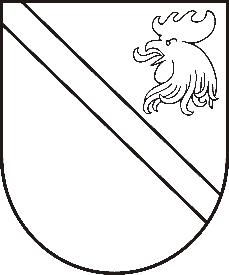 Reģ. Nr. 90000054572Saieta laukums 1, Madona, Madonas novads, LV-4801 t. 64860090, fakss 64860079, e-pasts: dome@madona.lv ___________________________________________________________________________MADONAS NOVADA PAŠVALDĪBAS DOMESLĒMUMSMadonā2018.gada 29.martā								Nr.140									(protokols Nr.5, 33.p.)Par Mārcienas pagasta pārvaldes vadītāju pretendentu pieteikšanosPamatojoties uz to, ka ir izveidojusies Mārcienas pagasta pārvaldes vadītāja amata vakance, ir nepieciešams lemt par pārvaldes vadītāju iecelšanu Mārcienas pagastā.Noklausījusies Ā.Vilšķērsta ziņojumu, ņemot vērā izteiktos deputātu viedokļus, atklāti balsojot: PAR – 11 (Agris Lungevičs, Ivars Miķelsons, Artūrs Čačka, Andris Dombrovskis, Gunārs Ikaunieks, Valda Kļaviņa, Andris Sakne, Rihards Saulītis, Aleksandrs Šrubs, Gatis Teilis, Kaspars Udrass), PRET – NAV,  ATTURAS – NAV , Madonas novada pašvaldības dome  NOLEMJ:Izsludināt pretendentu pieteikšanos uz Mārcienas pagasta pārvaldes vadītāja amatu, nosakot minimālās prasības kandidātiem, pieteikšanās kārtību un termiņus saskaņā ar lēmuma pielikumu Nr.1.Uzdot pašvaldības domes Uzņēmējdarbības, teritoriālo un vides jautājumu komitejai veikt Mārcienas pagasta pārvaldes vadītāja amata kandidātu izvērtēšanu un iesniegt domei priekšlikumu par Mārcienas pagasta pārvaldes vadītāja iecelšanu.Kontroli par lēmuma izpildi uzdot pašvaldības izpilddirektoram Ā.VilšķērstamDomes priekšsēdētājs						A.Lungevičs